Наименование услуги (подуслуги)Ссылка на государственную услугу на официальном сайте РосприроднадзораСсылка на форму заявления на ЕПГУQR-код для перехода на ЕПГУПредоставление лицензии на осуществление деятельности по сбору, транспортированию, обработке, утилизации, обезвреживанию, размещению отходов I – IV классов опасности   https://rpn.gov.ru/activity/services/28130/https://www.gosuslugi.ru/600355/1/form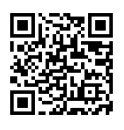 Предоставление сведений из реестра лицензийhttps://rpn.gov.ru/activity/services/28130/https://www.gosuslugi.ru/600309/1/form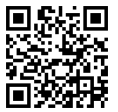 Прекращение лицензии   https://rpn.gov.ru/activity/services/28130/https://www.gosuslugi.ru/600364/1/form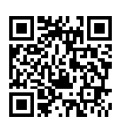 Согласование планов предупреждений и ликвидации разливов нефти 
и нефтепродуктовhttps://rpn.gov.ru/activity/services/5750917/https://www.gosuslugi.ru/609913/1/form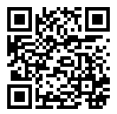 Выдача разрешений на сбросы загрязняющих веществ (за исключением радиоактивных веществ) и микроорганизмов в водные объектыhttps://rpn.gov.ru/activity/services/28165/https://www.gosuslugi.ru/609911/1/form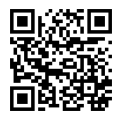 Подтверждение отнесения отходов I – V классов опасности к конкретному классу опасностиhttps://rpn.gov.ru/activity/services/28177/https://www.gosuslugi.ru/609977/1/form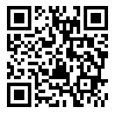 Установление нормативов допустимых выбросов, временно разрешенных выбросов и выдача разрешения на выбросы загрязняющих веществ 
в атмосферный воздух (за исключением радиоактивных)https://rpn.gov.ru/activity/services/28167/https://www.gosuslugi.ru/609914/1/form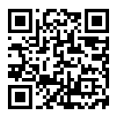 Выдача разрешений (распорядительных лицензий) на оборот диких животных, принадлежащих к видам, занесенным в Красную книгу Российской Федерацииhttps://rpn.gov.ru/activity/services/28124/https://www.gosuslugi.ru/609881/1/form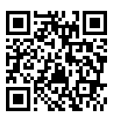 Выдача разрешений на добывание объектов животного и растительного мира, занесенных в Красную книгу Российской Федерацииhttps://rpn.gov.ru/activity/services/28121/https://www.gosuslugi.ru/610161/1/form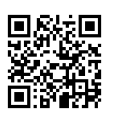 Государственный учет объектов, оказывающих негативное воздействие 
на окружающую среду, подлежащих федеральному государственному экологическому надзоруhttps://rpn.gov.ru/activity/services/28169/https://www.gosuslugi.ru/609995/1/form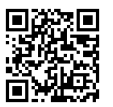 Выдача разрешения на временные выбросы загрязняющих веществ 
в атмосферный воздух (за исключением радиоактивных)https://rpn.gov.ru/activity/services/5812775/https://www.gosuslugi.ru/610094/1/form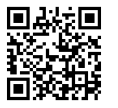 Утверждение нормативов образования отходов и лимитов на их размещение применительно к хозяйственной и (или)деятельности индивидуальных предпринимателей, юридических лиц на объектах 
I категорииhttps://rpn.gov.ru/activity/services/28131/https://www.gosuslugi.ru/610986/1/form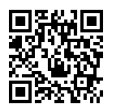 Регистрация искусственных островов, установок, сооружений и прав на нихhttps://rpn.gov.ru/activity/services/28146/https://www.gosuslugi.ru/609915/1/form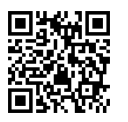 Выдача заключения (разрешительного документа) на вывоз с таможенной территории Евразийского экономического союза диких живых животных, отдельных дикорастущих растений и дикорастущего лекарственного сырья, а также редких и находящихся под угрозой исчезновения видов диких живых животных и дикорастущих растений, включенных в красные книги государств - членов Евразийского экономического союзаhttps://rpn.gov.ru/activity/services/28149/https://www.gosuslugi.ru/600254/1/form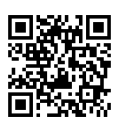 Согласование проектов работ по ликвидации накопленного вреда окружающей средеhttps://rpn.gov.ru/activity/services/28170/https://www.gosuslugi.ru/610087/1/form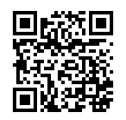 Выдача разрешений на захоронение грунта, извлеченного при проведении дноуглубительных работ, во внутренних морских водах и в территориальном море Российской Федерацииhttps://rpn.gov.ru/activity/services/28148/https://www.gosuslugi.ru/609912/1/form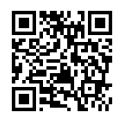 Организация и проведение государственной экологической экспертизы федерального уровняhttps://rpn.gov.ru/activity/services/28159/https://www.gosuslugi.ru/600397/1/form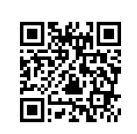 Выдача разрешений на содержание и разведение объектов животного мира, занесенных в Красную книгу Российской Федерации, в полувольных условиях и искусственно созданной среде обитанияhttps://rpn.gov.ru/activity/services/28122/https://www.gosuslugi.ru/610110/1/form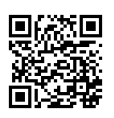 Выдача разрешений на содержание и разведение объектов животного мира в полувольных условиях и искусственно созданной среде обитания, на особо охраняемых природных территориях федерального значенияhttps://rpn.gov.ru/activity/services/28175/https://www.gosuslugi.ru/609868/1/form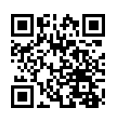 Выдача заключений (разрешительных документов) на вывоз информации о недрах по районам и месторождениям топливно-энергетического и минерального сырья, коллекционных материалов по минералогии, палеонтологии, костей ископаемых животных и минерального сырьяhttps://rpn.gov.ru/activity/services/28147/https://www.gosuslugi.ru/610140/1/form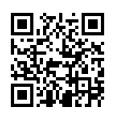 Выдача заключений (разрешительных документов) на трансграничное перемещение озоноразрушающих веществ и содержащей их продукцииhttps://rpn.gov.ru/activity/services/28128/https://www.gosuslugi.ru/609979/1/form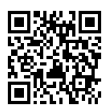 